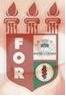 PLANILHA PARA CADASTROS DE LIVROS  BIBLIOTECA MARIA APARECIDA POURCHET CAMPOS        Classificação:           616.314                              Código:	  3114Cutter:     N244r                                                   Data: Turma 2013Autor(s):  Nascimento, Marcos Antonio doTitulo:  Repercussão da condição de saúde bucal na qualidade de vida de adultos: revisão de literaturaOrientador(a): Profª. Patrícia Morgana HordonhoCoorientador(a): Edição:  1ª        Editora  Ed. Do Autor     Local:  Recife    Ano:  2013  Páginas:  50Notas:  TCC – 1ª Turma graduação - 2013